“Curriculum Vitae”
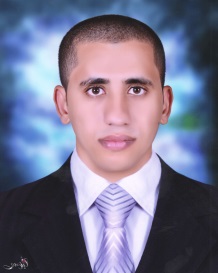 Personal Data:
Name: Alaa Abd-EL_Samee Mahmoud Ahmed
Title: Assistant Lecture of Power and Machine Electric- Electric Department, Faculty of Industrial Education-Sohag University.
Date of Birth: 1 October , 1988 Sohag  , Egypt.
Work Address: Electric Department, Faculty of Industrial Education, Sohag University, Sohag, Egypt.
Phone and Fax Numbers in Egypt: Mobile Phone: 01020600807
Work phone : +20934602001
Work Fax : +20934602001
E-mail: Eng_Alaa.sh88@yahoo.comAlaa-Abd-EL_samee@techedu.sohag.edu.eg
Nationality: Egyptian.
Marital Status: Married.General Specialization: Electric Department (Power and Machine Electric) Specific Specialization:Renewable Energy TechnologiesPower System ControlPower ElectronicsEducation:Career:Training Courses and Certificates:
1. International computer Driving License, "ICDL".2. English Language Proficiency Certificate.List of Publications:[1] Ahmed M. Kassem, Khairy Sayed, Emad El-Zohri, Alaa AbdelSamee, " A New Three Level ZCS Soft Switching Boost DC-DC Converter for Solar PV System ", (IJESC) International Journal of Engineering Science and Computing, Vol. 6, Iss. 7, July 2016. [2] Ahmed M. Kassem, Khairy Sayed, Emad El-Zohri, Alaa AbdelSamee, " PV Module integrated boost converter with voltage doubler and coupled inductor ", ADVANCES IN ENERGY RESEARCHName Date MajorB. Sc. Faculty of Industrial Education-Sohag University, Egypt.May 2011 Electric Department (Power and Machine Electric) M. Sc., Sohag University, Sohag, Egypt.
Title: "Performance Improvement of Stand-alone Hybrid PV/Storage power System"July 2017 Electric Department (Power and Machine Electric)Occupation Affiliation PeriodDemonstratorSohag University, Egypt 2012-2017Assistant Lecture Sohag University, Egypt 2017